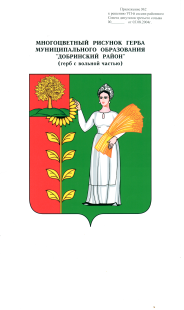 СОВЕТ ДЕПУТАТОВ СЕЛЬСКОГО ПОСЕЛЕНИЯ                          ДУРОВСКИЙ СЕЛЬСОВЕТ Добринского муниципального района Липецкой области44-я сессия V созыва    РЕШЕНИЕ05.10.2018                                 с. Дурово                                          № 144-рсО внесении изменений в Стратегию социально-экономического развития администрации сельского поселения Дуровский сельсовет                                              на период до 2020 года Рассмотрев предложенный администрацией сельского поселения проект изменений в Стратегию социально-экономического развития  администрации сельского поселения  Дуровский сельсовет на период до 2020 года, руководствуясь  пунктом 5 статьи 7 Федерального закона от  28.06.2014г. №172-ФЗ «О стратегическом планировании в Российской Федерации»,  Уставом сельского поселения Дуровский  сельсовет, учитывая решение постоянной комиссии по экономике, бюджету, местным налогам и сборам, социальным вопросам,                   Совет депутатов сельского поселения Дуровский сельсовет РЕШИЛ:      1. Внести изменения в   Стратегию социально-экономического развития администрации сельского поселения  Дуровский  сельсовет,  на период до 2020года (принятую решением Совета депутатов сельского поселения №104-рс от 16.04.2009г., с изменениями внесенными  решением  № 88 - рс от 03.04.2012г.)прилагаются.    2. Направить данные изменения главе сельского поселения Дуровский сельсовет для подписания и официального обнародования.    3.  Данное решение вступает в силу со дня его обнародования.Председатель Совета депутатовсельского поселения                                                                                                            Дуровский сельсовет                                                        С.В.Ходяков               Приняты решением  Совета депутатовсельского поселенияДуровский сельсоветот 05.10.2018г. № 144-рс              Изменения                                                                                                                          в  Стратегию социально-экономического развития администрации сельского поселения Дуровский сельсовет    на период до 2020 года (принятую решением Совета депутатов сельского поселения № 104-рс от 16.04.2009г., с изменениями внесенными  решением  №88 - рс от 03.04.2012г.)         Статья 1. Внести в  Стратегию социально-экономического развития  администрации сельского поселения Дуровский сельсовет на период до 2020 года  (принятую решением Совета депутатов сельского поселения № 104-рс от 16.04.2009г.,  с изменениями внесенными  решением  №88 - рс от 03.04.2012г.) следующие  изменения:       1. 1.  Название  Стратегии изложить в следующей редакции: «Стратегия социально-экономического развития сельского поселения Дуровский сельсовет на период до 2024 года»;      1.2.  в ведении: цифры «2020» - заменить на «2024»;      1.3	 в разделе 3 «Стратегический анализ развития сельского поселения» цифры «2020» - заменить на «2024»;     1.4 в разделе 5 «Основные результаты стратегического анализа»- цифры «2020» заменить на «2024»     1.5. в  названии раздела  6 «Миссия и главная цель развития сельского поселения Дуровский сельсовет Добринского муниципального района до                  2020 года»,  цифру «2020» - заменить на «2024»;     1.5.1. в   разделе  6, Таблицу 1. «Сводная  таблица  целей, задач, индикаторов  и показателей, для актуализации стратегических планов социально-экономического развития сельских поселений на период до 2020 года»  - изложить в следующей редакции:Сводная  таблица  целей, задач, индикаторов  и показателей, для актуализации стратегических                                                 планов социально-экономического развития сельского поселения Дуровский сельсовет                                                                                                                                                  на период до 2024 года     1.5.2 . в   разделе  6,  в названии  «Основные направления и приоритетные задачи   социально -  экономического развития  территории сельского поселения  Дуровский сельсовет    на период до 2020г.», цифру «2020» - заменить на «2024»;     1.6. в  названии раздела  7 «Стратегические направления развития сельского поселения Дуровский сельсовет до 2020 года»,  цифру «2020» - заменить на «2024»;	1.6.1в подразделе 7.1. «Мониторинг стратегического плана» цифры «2020» - заменить на «2024»    1.6.2. в подразделе 7.2. «Жилищно-коммунальное хозяйство», в названии Направления 4. «Жилищная политика и благоустройство населенных пунктов сельского поселения  до 2020 года», цифру «2020» - заменить на «2024»;     1.6.3.  в  подразделе 7.4. «Сфера ГО и ЧС», в    части 1,  цифру «2020» - заменить на «2024»;     1.7.   раздел  «Стратегический анализ развития животноводства в сельском поселении на период  по 2020 год» - изложить в следующей редакции: Стратегический анализ развития животноводства в сельском поселении на период до 2024 года       Будущее животноводство сельского поселения, при интенсивном  развитии его отраслей, в основу которых следует положить  перспективные ресурсосберегающие технологии, позволяющие реализовать заложенный в породе генетический потенциал продуктивности скота, получать продуктивность у молочного скота по 5 – 10 тыс. кг молока от коровы, среднесуточный прирост живой массы на откорме у крупного рогатого скота 900 – 1000 г.               В ООО «Агробизнес»  приобретен охладитель молока. Планируется реконструкция  коровника под беспривязное содержание со строительством выгульного двора и доильного зала, также благоустройство территории, подъездные дороги, площадки. С учетом увеличения племенного стада возможно достичь высоких результатов в молочном направлении, а именно 6 тыс. кг надоев от одной коровы.Таблица №1Стратегический анализ развития животноводства в сельском поселении на период до 2024 года. Численность скота.Таблица №2Стратегический анализ развития животноводства в сельском поселении на период до 2024 года.Валовое производство  молока   (цн.)Таблица №3Стратегический анализ развития животноводства в сельском поселении на период до 2024 года.Надой  молока  на 1 корову (кг.)1.8 в разделе  «Недвижимое имущество» цифры «2020» - заменить на «2024»1.9. в разделе  «Мониторинг стратегического плана» цифры «2020» - заменить на «2024».Глава администрации							С.В.ХодяковНаименование целей, задач, показателейЗначение показателей по годамЗначение показателей по годамЗначение показателей по годамЗначение показателей по годамЗначение показателей по годамЗначение показателей по годамЗначение показателей по годамЗначение показателей по годамЗначение показателей по годамЗначение показателей по годамЗначение показателей по годамЗначение показателей по годамЗначение показателей по годамЗначение показателей по годамЗначение показателей по годамЗначение показателей по годамНаименование целей, задач, показателей20082009201020102011201220122013201320142015201620172018201920202021202220232024Цель 1. Содействие развитию хозяйствующих субъектов всех отраслейЦель 1. Содействие развитию хозяйствующих субъектов всех отраслейЦель 1. Содействие развитию хозяйствующих субъектов всех отраслейЦель 1. Содействие развитию хозяйствующих субъектов всех отраслейЦель 1. Содействие развитию хозяйствующих субъектов всех отраслейЦель 1. Содействие развитию хозяйствующих субъектов всех отраслейЦель 1. Содействие развитию хозяйствующих субъектов всех отраслейЦель 1. Содействие развитию хозяйствующих субъектов всех отраслейЦель 1. Содействие развитию хозяйствующих субъектов всех отраслейЦель 1. Содействие развитию хозяйствующих субъектов всех отраслейЦель 1. Содействие развитию хозяйствующих субъектов всех отраслейЦель 1. Содействие развитию хозяйствующих субъектов всех отраслейЦель 1. Содействие развитию хозяйствующих субъектов всех отраслейЦель 1. Содействие развитию хозяйствующих субъектов всех отраслейЦель 1. Содействие развитию хозяйствующих субъектов всех отраслейЦель 1. Содействие развитию хозяйствующих субъектов всех отраслейЦель 1. Содействие развитию хозяйствующих субъектов всех отраслейСоздание рабочих мест, ед.44101414141010101010112525252510885Доля экономически активного населения, не занятого в экономике, %2122,3232424242423232322,5212121202019171513Задача 1. Повышение инвестиционной привлекательности сельского поселения.Объем привлеченных инвестиций, млн.руб.00,050,030,0450,0450,0450,050,050,0150,0150,0200,050,050,050,050,050,020,020,020,02Задача 2. Развитие крестьянских (фермерских) хозяйств и личных подсобных хозяйств.Количество КФХ, действующих на начало года, ед.222333333333344442222Объем сельскохозяйственной продукции, закупленной в ЛПХ, тыс.руб.201020552000225022502250225022002300235023502400245025002550260026502700275028002850Задача 3. Развитие животноводства и растениеводстваПоголовье скота во всех категориях хозяйств, всего, ед.    в т.ч. в ЛПХ491471456461461461461461485490490500550550600650650680700730750Производство продукции растениеводства, тонн1.зерновых75,064,060,090,090,090,090,0110,0120,0120,0120,0128,0130,0130,0130,0130,0130,0145,0160,0175,0190,02.подсолнечник2,72,312,02,82,82,82,84,04,54,34,34,55,55,55,55,55,56,06,06,06,03.Производство продукции животноводства:-молоко(тыс. л)22,320,518,513,413,413,413,413,613,614,514,514,515,515,516,016,016,015,014,013,012,0-мясо(тонн)605432464646465555606064646970757570,065,063,060,0Использование пашни, % посевной площади757376767676767775757574757575737590929596Задача 4. Организация обрабатывающих производств, в т.ч. предприятий по переработке сельскохозяйственной продукции.Произведено продукции обрабатывающих производств, млн.руб.Задача 5. Развитие малого и среднего предпринимательства.Количество субъектов малого и среднего предпринимательства на начало года, ед.161819202020205020202021212222232320181819Цель 2. Создание условий для повышения   качества жизни населенияЦель 2. Создание условий для повышения   качества жизни населенияЦель 2. Создание условий для повышения   качества жизни населенияЦель 2. Создание условий для повышения   качества жизни населенияЦель 2. Создание условий для повышения   качества жизни населенияЦель 2. Создание условий для повышения   качества жизни населенияЦель 2. Создание условий для повышения   качества жизни населенияЦель 2. Создание условий для повышения   качества жизни населенияЦель 2. Создание условий для повышения   качества жизни населенияЦель 2. Создание условий для повышения   качества жизни населенияЦель 2. Создание условий для повышения   качества жизни населенияЦель 2. Создание условий для повышения   качества жизни населенияЦель 2. Создание условий для повышения   качества жизни населенияЦель 2. Создание условий для повышения   качества жизни населенияЦель 2. Создание условий для повышения   качества жизни населенияЦель 2. Создание условий для повышения   качества жизни населенияЦель 2. Создание условий для повышения   качества жизни населенияЦель 2. Создание условий для повышения   качества жизни населенияСреднемесячная заработная плата, руб.6700680068906890690069007300730078007800820010000100001150012500140001500020000210002200023000Задача 1. Обеспечение населения услугами розничной торговли и бытового обслуживания.Оборот розничной торговли на 1 жителя, тыс.руб.8,910,011,411,411,911,911,011,011,411,411,811,912,012,512,513,012,013,012,013,014,0Объем бытовых услуг на 1 жителя, руб.46,051,472,572,580,780,781,381,381,781,782,483,083,184,785,085,086,487,087,588,088,5Количество населенных пунктов, не имеющих стационарных  объектов розничной торговли, ед.111111111111111112222Количество населенных пунктов, не имеющих стационарных  объектов бытового обслуживания, ед.555555555555444445555Количество видов бытовых услуг, оказываемых стационарно, ед.(выездная)11111122223333333----Задача 2. Создание условий для обеспечения здоровья населения и улучшения демографической ситуации. Коэффициент рождаемости, чел./на 100 человек населения,0,841,811,461,461,231,231,321,321,321,321,31,251,41,451,41,51,50,90,91,01,0Коэффициент смертности, чел./на 100 человек населения 3,131,211,821,821,351,351,321,321,41,41,31,451,51,51,51,61,61,31,31,21,2Задача 3. Развитие образования, культуры, физической культуры и спорта, предоставление социальных услуг.Обеспеченность детей местами в дошкольных образовательных учреждениях, %000000000000000000000Удельный вес населения, участвующих в культурно-досуговых мероприятиях, %9109999111111,511,512,012,012,31414151617181920Удельный вес населений, систематически занимающегося физической культурой и спортом, %131314141515151515151515151515161617181920Задача 4. Обеспечение правопорядка, предотвращение и ликвидация последствий  чрезвычайных ситуаций, обеспечение мер пожарной безопасности.Количество преступлений на 1 жителя, ед.010000000000000000,010,010,010,01Количество чрезвычайных ситуаций, ед.000000000000000000000Задача 5. Обеспечение населения жильем, развитие инженерной, жилищно-коммунальной, транспортной инфраструктуры, благоустройство территории.Обеспеченность жильем, кв.м. на чел.20,120,2420,3420,3420,3420,3420,3420,3425,025,025,025,025,025,025,025,025,025,526,026,527,0Доля населения, потребляющего качественную питьевую воду, %2386100100100100100100100100100100100100100100100100100100100Объем финансирования благоустройства  на 1 жителя,  всего, руб.420400410410420420430430435435440420450450450480480500550600650    в т.ч. из внебюджетных источников, руб.0058585858160160300300200200200400400400800500550600650Цель 3. Улучшение качества муниципального управления, повышение его эффективностиЦель 3. Улучшение качества муниципального управления, повышение его эффективностиЦель 3. Улучшение качества муниципального управления, повышение его эффективностиЦель 3. Улучшение качества муниципального управления, повышение его эффективностиЦель 3. Улучшение качества муниципального управления, повышение его эффективностиЦель 3. Улучшение качества муниципального управления, повышение его эффективностиЦель 3. Улучшение качества муниципального управления, повышение его эффективностиЦель 3. Улучшение качества муниципального управления, повышение его эффективностиЦель 3. Улучшение качества муниципального управления, повышение его эффективностиЦель 3. Улучшение качества муниципального управления, повышение его эффективностиЦель 3. Улучшение качества муниципального управления, повышение его эффективностиЦель 3. Улучшение качества муниципального управления, повышение его эффективностиЦель 3. Улучшение качества муниципального управления, повышение его эффективностиЦель 3. Улучшение качества муниципального управления, повышение его эффективностиЦель 3. Улучшение качества муниципального управления, повышение его эффективностиЦель 3. Улучшение качества муниципального управления, повышение его эффективностиЦель 3. Улучшение качества муниципального управления, повышение его эффективностиЦель 3. Улучшение качества муниципального управления, повышение его эффективностиУдовлетворенность населения деятельностью органов местного самоуправления поселения, % от числа опрошенных9898989898989898989898100100100100100100100100100100Задача 1. Повышение эффективности управления муниципальной собственностью. Увеличение доходной базы сельского поселенияДоля собственных доходов бюджета, %14,523,825,025,025,530,830,830,831,031,031,032323235353536373840Задача 2. Внедрение программно-целевого бюджетирования, развитие информационных технологий.Доля расходов бюджета, формируемого в рамках программ, в общем объеме расходов бюджета поселения, %20,240,445,145,131,19,79,79,710.310.312,913,214,716,818,320,423,520,018,017,018,0Наименованиехозяйства2009 год2009 год2009 год2010 год2010 год2010 год2020 год2020 год2020 год2021 г.2021 г.2021 г.2022 г.2022 г.2022 г.2023 г.2023 г.2023 г.2024 г.2024 г.2024 г.НаименованиехозяйстваСвинейВсегоК.Р.С.В т.ч.коровсвинейВсегоК.Р.С.В т.ч.коровСвинейВсегоК.Р.С.В т.ч.коровСвинейВсегоК.Р.С.В т.ч.коровСвинейВсегоК.Р.С.В т.ч.коровСвинейВсегоК.Р.С.В т.ч.коровСвинейВсегоК.Р.С.В т.ч.коровООО «Агробизнес»140--35015005003501500500-1300550-1200550-1000550-1000550ЛПХ150250801603009520038010025015030300170323501903540020035Наименованиехозяйства2009 г.2010 г.2020 г.2021 г.2022 г.2023 г.2024 г.ООО «Агробизнес»27089300003250036025385003905039325Наименованиехозяйства2009 г.2010 г.2020 г.2021 г.2022 г.2023 г.2024 г.ООО «Агробизнес»4925600065006550700071007150